	Женева, 23 ноября 2010 годаУважаемая госпожа,
Уважаемый господин,1	В дополнение к Циркуляру 125 БСЭ от 20 июля 2010 года настоящим довожу до вашего сведения, что 37 Государств-Членов, принявших участие в последнем собрании 2-й Исследовательской комиссии, утвердили текст пересмотренной Рекомендации МСЭ-Т E.164 и пересмотренного Приложения F к Рекомендации МСЭ-Т Е.212 на своем пленарном заседании, состоявшемся 18 ноября 2010 года.2	Названия пересмотренных текстов, которые были утверждены, приводятся ниже:–	Рекомендация МСЭ-Т Е.164: Международный план нумерации электросвязи общего пользования–	Приложение F к Рекомендации МСЭ-Т Е.212: Иллюстрация использования ресурсов E.2123	С имеющейся патентной информацией можно ознакомиться в онлайновом режиме на веб-сайте МСЭ-Т.4	Предварительно опубликованные тексты будут в ближайшее время размещены на веб-сайте МСЭ-Т.5	Тексты данных Рекомендации и приложения будут опубликованы МСЭ в ближайшее время.С уважением,Малколм Джонсон
Директор Бюро
стандартизации электросвязиБюро стандартизации 
электросвязи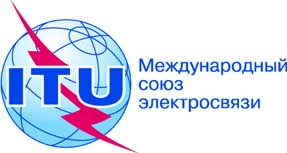 Осн.:Циркуляр 151 БСЭ
COM 2/RH–	Администрациям Государств – Членов СоюзаТел.:
Факс:
Эл. почта:+41 22 730 5887
+41 22 730 5853
tsbsg2@itu.intКопии:Членам Сектора МСЭ-ТАссоциированным членам МСЭ-TПредседателю и заместителям председателя 2-й Исследовательской комиссииДиректору Бюро развития электросвязиДиректору Бюро радиосвязиПредмет:Утверждение пересмотренной Рекомендации МСЭ-Т E.164 и пересмотренного Приложения F к Рекомендации МСЭ-Т Е.212